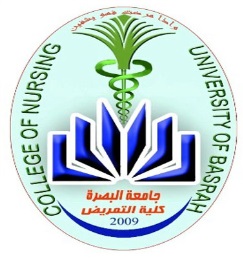 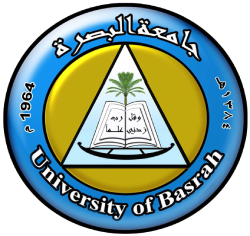 ( استمارة التقديم للدراسة المسائية للعام الدراسي 2022-2023 )اولاً : المعلومات الشخصية :                                 رقم الاستمارةالاسم الرباعي واللقب                                                                              الجنس اسم الام الثلاثي                                                                        العنوان الدائم : المحافظة                          القضاء                               الحي/الناحية محلة                              زقاق                                          دارالبريد الالكتروني                                                               رقم الموبايل الجنسية                                    القومية                                  الديانة رقم البطاقة الوطنية الموحدة رقم شهادة الجنسية                                      	        محل وتاريخ الاصدار رقم هوية الاحوال المدنية                                           محل وتاريخ الاصدارمحل وتاريخ الولادة ثانياً : معلومات الدراسة الاعدادية:اسم المدرسة : سنة التخرج :                                         الدور : المجموع :                              المعدل :                            الفرع :           مدير المدرسة                                                                        ختم وتوقيع المدرسة       المادةالدرجةرقماًالدرجةكتابة